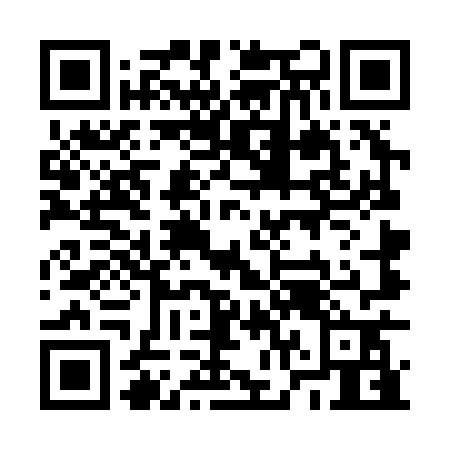 Ramadan times for Altranstadt, GermanyMon 11 Mar 2024 - Wed 10 Apr 2024High Latitude Method: Angle Based RulePrayer Calculation Method: Muslim World LeagueAsar Calculation Method: ShafiPrayer times provided by https://www.salahtimes.comDateDayFajrSuhurSunriseDhuhrAsrIftarMaghribIsha11Mon4:424:426:3412:213:276:106:107:5412Tue4:404:406:3112:213:286:126:127:5613Wed4:384:386:2912:213:306:136:137:5814Thu4:354:356:2712:203:316:156:158:0015Fri4:334:336:2512:203:326:176:178:0216Sat4:304:306:2212:203:336:186:188:0417Sun4:284:286:2012:203:346:206:208:0618Mon4:254:256:1812:193:356:226:228:0819Tue4:234:236:1512:193:366:236:238:0920Wed4:204:206:1312:193:376:256:258:1121Thu4:184:186:1112:183:386:276:278:1322Fri4:154:156:0912:183:396:286:288:1523Sat4:124:126:0612:183:406:306:308:1724Sun4:104:106:0412:173:416:326:328:1925Mon4:074:076:0212:173:426:336:338:2126Tue4:044:046:0012:173:436:356:358:2327Wed4:024:025:5712:173:446:376:378:2528Thu3:593:595:5512:163:456:386:388:2729Fri3:563:565:5312:163:466:406:408:3030Sat3:533:535:5012:163:476:426:428:3231Sun4:514:516:481:154:477:437:439:341Mon4:484:486:461:154:487:457:459:362Tue4:454:456:441:154:497:477:479:383Wed4:424:426:411:144:507:487:489:404Thu4:394:396:391:144:517:507:509:425Fri4:374:376:371:144:527:527:529:456Sat4:344:346:351:144:537:537:539:477Sun4:314:316:331:134:537:557:559:498Mon4:284:286:301:134:547:577:579:529Tue4:254:256:281:134:557:587:589:5410Wed4:224:226:261:124:568:008:009:56